Titre de la séquence : Le mobile d’hiver Titre de la séquence : Le mobile d’hiver Titre de la séquence : Le mobile d’hiver Titre de la séquence : Le mobile d’hiver Titre de la séquence : Le mobile d’hiver Titre de la séquence : Le mobile d’hiver Titre de la séquence : Le mobile d’hiver Titre de la séquence : Le mobile d’hiver Titre de la séquence : Le mobile d’hiver Titre de la séquence : Le mobile d’hiver Titre de la séquence : Le mobile d’hiver Date : Durée réelle : 1 semaine Période : 2Thème de la période :  La période hivernaleDate : Durée réelle : 1 semaine Période : 2Thème de la période :  La période hivernaleCycle : 1Classe : PSNombre d’élèves : 26 élèvesCycle : 1Classe : PSNombre d’élèves : 26 élèvesNombre de séances dans la séquence : 6Lieu : Salle de classeModalités de travail : Collectif et des petits groupes de 6 élèves.Nombre de séances dans la séquence : 6Lieu : Salle de classeModalités de travail : Collectif et des petits groupes de 6 élèves.Nombre de séances dans la séquence : 6Lieu : Salle de classeModalités de travail : Collectif et des petits groupes de 6 élèves.Domaine d’apprentissage : « Explorer le monde. » (Domaine 5)Compétence des programmes : « Utiliser, fabriquer, manipuler des objets. »Objectif notionnel principal de la séquence : Mener une démarche expérimentale afin de réaliser un mobile d’hiver en utilisant des actions techniques spécifiques (couper, coller, …).Objectif méthodologique principal de la séquence : Apprendre à maitriser ses gestes.Tâche principale de l’élève :  S’approprier une histoire pour la raconter à une autre classe de l’école.Domaine d’apprentissage : « Explorer le monde. » (Domaine 5)Compétence des programmes : « Utiliser, fabriquer, manipuler des objets. »Objectif notionnel principal de la séquence : Mener une démarche expérimentale afin de réaliser un mobile d’hiver en utilisant des actions techniques spécifiques (couper, coller, …).Objectif méthodologique principal de la séquence : Apprendre à maitriser ses gestes.Tâche principale de l’élève :  S’approprier une histoire pour la raconter à une autre classe de l’école.Domaine d’apprentissage : « Explorer le monde. » (Domaine 5)Compétence des programmes : « Utiliser, fabriquer, manipuler des objets. »Objectif notionnel principal de la séquence : Mener une démarche expérimentale afin de réaliser un mobile d’hiver en utilisant des actions techniques spécifiques (couper, coller, …).Objectif méthodologique principal de la séquence : Apprendre à maitriser ses gestes.Tâche principale de l’élève :  S’approprier une histoire pour la raconter à une autre classe de l’école.Domaine d’apprentissage : « Explorer le monde. » (Domaine 5)Compétence des programmes : « Utiliser, fabriquer, manipuler des objets. »Objectif notionnel principal de la séquence : Mener une démarche expérimentale afin de réaliser un mobile d’hiver en utilisant des actions techniques spécifiques (couper, coller, …).Objectif méthodologique principal de la séquence : Apprendre à maitriser ses gestes.Tâche principale de l’élève :  S’approprier une histoire pour la raconter à une autre classe de l’école.Attendus de fin de cycle : « Choisir, utiliser et savoir désigner des outils et des matériaux adaptés à une situation, à des actions techniques spécifiques (plier, couper, coller, assembler, actionner…). » / « Réaliser des constructions ; construire des maquettes simples en fonction de plans ou d’instructions de montage. »Attendus de fin de cycle : « Choisir, utiliser et savoir désigner des outils et des matériaux adaptés à une situation, à des actions techniques spécifiques (plier, couper, coller, assembler, actionner…). » / « Réaliser des constructions ; construire des maquettes simples en fonction de plans ou d’instructions de montage. »Attendus de fin de cycle : « Choisir, utiliser et savoir désigner des outils et des matériaux adaptés à une situation, à des actions techniques spécifiques (plier, couper, coller, assembler, actionner…). » / « Réaliser des constructions ; construire des maquettes simples en fonction de plans ou d’instructions de montage. »Attendus de fin de cycle : « Choisir, utiliser et savoir désigner des outils et des matériaux adaptés à une situation, à des actions techniques spécifiques (plier, couper, coller, assembler, actionner…). » / « Réaliser des constructions ; construire des maquettes simples en fonction de plans ou d’instructions de montage. »Attendus de fin de cycle : « Choisir, utiliser et savoir désigner des outils et des matériaux adaptés à une situation, à des actions techniques spécifiques (plier, couper, coller, assembler, actionner…). » / « Réaliser des constructions ; construire des maquettes simples en fonction de plans ou d’instructions de montage. »Attendus de fin de cycle : « Choisir, utiliser et savoir désigner des outils et des matériaux adaptés à une situation, à des actions techniques spécifiques (plier, couper, coller, assembler, actionner…). » / « Réaliser des constructions ; construire des maquettes simples en fonction de plans ou d’instructions de montage. »Attendus de fin de cycle : « Choisir, utiliser et savoir désigner des outils et des matériaux adaptés à une situation, à des actions techniques spécifiques (plier, couper, coller, assembler, actionner…). » / « Réaliser des constructions ; construire des maquettes simples en fonction de plans ou d’instructions de montage. »Attendus de fin de cycle : « Choisir, utiliser et savoir désigner des outils et des matériaux adaptés à une situation, à des actions techniques spécifiques (plier, couper, coller, assembler, actionner…). » / « Réaliser des constructions ; construire des maquettes simples en fonction de plans ou d’instructions de montage. »Attendus de fin de cycle : « Choisir, utiliser et savoir désigner des outils et des matériaux adaptés à une situation, à des actions techniques spécifiques (plier, couper, coller, assembler, actionner…). » / « Réaliser des constructions ; construire des maquettes simples en fonction de plans ou d’instructions de montage. »Attendus de fin de cycle : « Choisir, utiliser et savoir désigner des outils et des matériaux adaptés à une situation, à des actions techniques spécifiques (plier, couper, coller, assembler, actionner…). » / « Réaliser des constructions ; construire des maquettes simples en fonction de plans ou d’instructions de montage. »Attendus de fin de cycle : « Choisir, utiliser et savoir désigner des outils et des matériaux adaptés à une situation, à des actions techniques spécifiques (plier, couper, coller, assembler, actionner…). » / « Réaliser des constructions ; construire des maquettes simples en fonction de plans ou d’instructions de montage. »Mots-clés :§ Termes du programme : coller, enfiler, accrocher, équilibrer. § Matériel : Gommettes, colle, boule, fil, crochet, trou.Interdisciplinarité : Séquence en lien avec le domaine 2, intitulé « Agir, s’exprimer, comprendre à travers l’activité physique », par la notion d’équilibre qui sera traitée en période 3 lors des séances de motricité.Mots-clés :§ Termes du programme : coller, enfiler, accrocher, équilibrer. § Matériel : Gommettes, colle, boule, fil, crochet, trou.Interdisciplinarité : Séquence en lien avec le domaine 2, intitulé « Agir, s’exprimer, comprendre à travers l’activité physique », par la notion d’équilibre qui sera traitée en période 3 lors des séances de motricité.Mots-clés :§ Termes du programme : coller, enfiler, accrocher, équilibrer. § Matériel : Gommettes, colle, boule, fil, crochet, trou.Interdisciplinarité : Séquence en lien avec le domaine 2, intitulé « Agir, s’exprimer, comprendre à travers l’activité physique », par la notion d’équilibre qui sera traitée en période 3 lors des séances de motricité.Mots-clés :§ Termes du programme : coller, enfiler, accrocher, équilibrer. § Matériel : Gommettes, colle, boule, fil, crochet, trou.Interdisciplinarité : Séquence en lien avec le domaine 2, intitulé « Agir, s’exprimer, comprendre à travers l’activité physique », par la notion d’équilibre qui sera traitée en période 3 lors des séances de motricité.Mots-clés :§ Termes du programme : coller, enfiler, accrocher, équilibrer. § Matériel : Gommettes, colle, boule, fil, crochet, trou.Interdisciplinarité : Séquence en lien avec le domaine 2, intitulé « Agir, s’exprimer, comprendre à travers l’activité physique », par la notion d’équilibre qui sera traitée en période 3 lors des séances de motricité.Mots-clés :§ Termes du programme : coller, enfiler, accrocher, équilibrer. § Matériel : Gommettes, colle, boule, fil, crochet, trou.Interdisciplinarité : Séquence en lien avec le domaine 2, intitulé « Agir, s’exprimer, comprendre à travers l’activité physique », par la notion d’équilibre qui sera traitée en période 3 lors des séances de motricité.Matériel : Séance 1 – Le mobile construit à la main + crayon Weleda bleu.Séance 2 – Boules imprimées sur du papier coloré + gommettes + photo de chaque élève + colle.Séance 3 – Perles de différentes tailles (trous) et fils de différentes épaisseurs.Séance 4 – Objets dotés de fils de différentes tailles + crochets de différentes tailles.Séance 5 – Boules plastifiées et trouées + différents fils Séance 6 – Photo du mobile initial et final sur vidéoprojecteur + crayons Weleda vert et rougeMatériel : Séance 1 – Le mobile construit à la main + crayon Weleda bleu.Séance 2 – Boules imprimées sur du papier coloré + gommettes + photo de chaque élève + colle.Séance 3 – Perles de différentes tailles (trous) et fils de différentes épaisseurs.Séance 4 – Objets dotés de fils de différentes tailles + crochets de différentes tailles.Séance 5 – Boules plastifiées et trouées + différents fils Séance 6 – Photo du mobile initial et final sur vidéoprojecteur + crayons Weleda vert et rougeMatériel : Séance 1 – Le mobile construit à la main + crayon Weleda bleu.Séance 2 – Boules imprimées sur du papier coloré + gommettes + photo de chaque élève + colle.Séance 3 – Perles de différentes tailles (trous) et fils de différentes épaisseurs.Séance 4 – Objets dotés de fils de différentes tailles + crochets de différentes tailles.Séance 5 – Boules plastifiées et trouées + différents fils Séance 6 – Photo du mobile initial et final sur vidéoprojecteur + crayons Weleda vert et rougeMatériel : Séance 1 – Le mobile construit à la main + crayon Weleda bleu.Séance 2 – Boules imprimées sur du papier coloré + gommettes + photo de chaque élève + colle.Séance 3 – Perles de différentes tailles (trous) et fils de différentes épaisseurs.Séance 4 – Objets dotés de fils de différentes tailles + crochets de différentes tailles.Séance 5 – Boules plastifiées et trouées + différents fils Séance 6 – Photo du mobile initial et final sur vidéoprojecteur + crayons Weleda vert et rougeMatériel : Séance 1 – Le mobile construit à la main + crayon Weleda bleu.Séance 2 – Boules imprimées sur du papier coloré + gommettes + photo de chaque élève + colle.Séance 3 – Perles de différentes tailles (trous) et fils de différentes épaisseurs.Séance 4 – Objets dotés de fils de différentes tailles + crochets de différentes tailles.Séance 5 – Boules plastifiées et trouées + différents fils Séance 6 – Photo du mobile initial et final sur vidéoprojecteur + crayons Weleda vert et rougeTEMPS / SÉANCEOBJECTIFSOBJECTIFSTÂCHE DE L’ÉLÈVETÂCHE DE L’ÉLÈVECONSIGNES / DEROULEMENT / POSTURECONSIGNES / DEROULEMENT / POSTURECONSIGNES / DEROULEMENT / POSTURECRITÈRES DE REALISATIONCRITÈRES DE REUSSITEVARIABLES DIDACTIQUESSéance 1 Collectif15’« Déclenchement de la situation initiale »Comprendre la situation initiale.Comprendre la problématiqueFormuler des hypothèses.  Comprendre la situation initiale.Comprendre la problématiqueFormuler des hypothèses.  Dire comment faire pour transformer ce simple mobile en joli arbre d’hiver.Dire comment faire pour transformer ce simple mobile en joli arbre d’hiver.Présenter le mobile aux élèves lors du regroupement.Leur donner une problématique « Comment faire pour qu’il devienne beau ? »Écrire sur le tableau à l’aide d’un stylo Weleda bleu, les hypothèses dictées par les élèves (dictée à l’adulte) et les prendre en photo pour la suite de la séquence.Présenter le mobile aux élèves lors du regroupement.Leur donner une problématique « Comment faire pour qu’il devienne beau ? »Écrire sur le tableau à l’aide d’un stylo Weleda bleu, les hypothèses dictées par les élèves (dictée à l’adulte) et les prendre en photo pour la suite de la séquence.Présenter le mobile aux élèves lors du regroupement.Leur donner une problématique « Comment faire pour qu’il devienne beau ? »Écrire sur le tableau à l’aide d’un stylo Weleda bleu, les hypothèses dictées par les élèves (dictée à l’adulte) et les prendre en photo pour la suite de la séquence.L’élève est attentif.L’élève n’hésite pas à demander en cas d’incompréhension.L’élève regarde avec attention le mobile. L’élève essaye de faire le lien entre ce mobile et le mobile final qu’il pourrait créer.L’élève participe.L’élève comprend la situation initiale.L’élève produit un énoncé cohérent.Ses propos ont un sens par rapport à la question posée.L’élève émet l’hypothèse que ce mobile doit être décoré de boules pour devenir tout joli.Séance 2 – Grp de 615’« Décorer les boules »Amener les élèves à coller des gommettes dans une zone prévue à cet effet.Comprendre que pour coller, il faut appuyer fort sur l’objet à coller.Amener les élèves à coller des gommettes dans une zone prévue à cet effet.Comprendre que pour coller, il faut appuyer fort sur l’objet à coller.Coller les gommettes de leurs choix entre les lignes et/ou dans les ronds.Apprendre le terme « COLLER » et reproduire le geste en montrant que pour coller, il faut appuyer fort sur l’objet.Coller les gommettes de leurs choix entre les lignes et/ou dans les ronds.Apprendre le terme « COLLER » et reproduire le geste en montrant que pour coller, il faut appuyer fort sur l’objet. L’élève colle des gommettes sur la boule imprimée afin de la rendre la plus jolie possible.L’élève colle sa photo au verso de la boule.Prendre des photos des élèves en activité.Effectuer un bilan afin d’apprendre le terme « coller », associé au geste.Les boules seront par la suite plastifiées. L’élève colle des gommettes sur la boule imprimée afin de la rendre la plus jolie possible.L’élève colle sa photo au verso de la boule.Prendre des photos des élèves en activité.Effectuer un bilan afin d’apprendre le terme « coller », associé au geste.Les boules seront par la suite plastifiées. L’élève colle des gommettes sur la boule imprimée afin de la rendre la plus jolie possible.L’élève colle sa photo au verso de la boule.Prendre des photos des élèves en activité.Effectuer un bilan afin d’apprendre le terme « coller », associé au geste.Les boules seront par la suite plastifiées.Acquérir le geste de motricité fine pour décoller la gommette du papier et la coller sans déborder de la zone.Utiliser la colle pour coller sa photo au centre du verso de la boule.L’élève réussit à décorer sa boule avec des gommettes sans avoir débordéL’élève réussit à coller sa photo au centre du verso sans que celle-ci soit submergée de colle.L’élève réussit à comprendre le mot « COLLER »L’élève comprend que pour coller, il faut appuyer fort sur l’objet.La complexité des zones à coller varieront selon les boules en fonction des besoins des élèvesSéance 3 - Grp de 615’« Entraînement à enfiler »Amener l’élève à enfiler un fil dans un trou.Comprendre que pour enfiler, il faut bien viser et avoir un geste précis.Amener l’élève à enfiler un fil dans un trou.Comprendre que pour enfiler, il faut bien viser et avoir un geste précis.Faire passer différents types de fils dans des perles de tailles différentes.Apprendre le terme « ENFILER » et reproduire le geste en montrant que pour enfiler, il faut bien viser et avoir un geste précis.Faire passer différents types de fils dans des perles de tailles différentes.Apprendre le terme « ENFILER » et reproduire le geste en montrant que pour enfiler, il faut bien viser et avoir un geste précis.L’élève s’exerce à enfiler des perles de plus en petites avec des fils de plus en plus fins.Prendre des photos des élèves en activité.Effectuer un bilan afin d’apprendre le terme « enfiler », associé au geste.L’élève s’exerce à enfiler des perles de plus en petites avec des fils de plus en plus fins.Prendre des photos des élèves en activité.Effectuer un bilan afin d’apprendre le terme « enfiler », associé au geste.L’élève s’exerce à enfiler des perles de plus en petites avec des fils de plus en plus fins.Prendre des photos des élèves en activité.Effectuer un bilan afin d’apprendre le terme « enfiler », associé au geste.Acquérir le geste de motricité fine pour enfiler un fil de plus en plus fin dans des trous de plus en plus petits.L’élève réussit à enfiler toutes sortes de fils dans chaque perle, et ce même pour les plus petites.L’élève réussit à comprendre le terme « ENFILER »L’élève comprend que pour enfiler, il faut bien viser et avoir un geste précis.Montrer le geste et rester sur des perles assez grosses afin de répéter le geste pour s’en imprégner.Séance 4 – Grp de 615’« Entraînement à accrocher »Amener l’élève à accrocher un objet à un crochet.Comprendre que pour accrocher, il faut écarter les fils et contrôler son geste.Amener l’élève à accrocher un objet à un crochet.Comprendre que pour accrocher, il faut écarter les fils et contrôler son geste.Accrocher tous types d’objets sur des crochets de différentes tailles.Apprendre le terme « ACCROCHER » et reproduire le geste en montrant que pour accrocher, il faut écarter les fils et avoir un geste précis.Accrocher tous types d’objets sur des crochets de différentes tailles.Apprendre le terme « ACCROCHER » et reproduire le geste en montrant que pour accrocher, il faut écarter les fils et avoir un geste précis.L’élève s’exerce à accrocher des objets de différentes tailles sur des crochets de tailles différentes et de plus en plus petits. Prendre des photos des élèves en activité.Effectuer un bilan afin d’apprendre le terme « accrocher », associé au geste.L’élève s’exerce à accrocher des objets de différentes tailles sur des crochets de tailles différentes et de plus en plus petits. Prendre des photos des élèves en activité.Effectuer un bilan afin d’apprendre le terme « accrocher », associé au geste.L’élève s’exerce à accrocher des objets de différentes tailles sur des crochets de tailles différentes et de plus en plus petits. Prendre des photos des élèves en activité.Effectuer un bilan afin d’apprendre le terme « accrocher », associé au geste.Acquérir le geste de motricité fine pour accrocher un objet de plus en plus petit à des crochets de plus en plus petits.L’élève réussit à accrocher tous objets de tailles différentes à des crochets de tailles différentes, et ce même pour les plus petits.L’élève réussit à comprendre le terme « ACCROCHER ».L’élève comprend que pour accrocher, il faut écarter les fils et avoir un geste précis.Montrer le geste et rester sur des objets et crochets assez gros afin de répéter le geste pour s’en imprégner.Séance 5 Collectif15’« Décorer le mobile »Amener l’élève à enfiler le fil autour de sa boule et l’accrocher.Comprendre que pour mettre une boule sur un sapin, il faut connaître différentes techniques.Amener l’élève à enfiler le fil autour de sa boule et l’accrocher.Comprendre que pour mettre une boule sur un sapin, il faut connaître différentes techniques.Accrocher sa boule au mobile afin de le rendre joli.Se souvenir de toutes les étapes nécessaires à l’enfilage et l’accrochage d’une boule.Accrocher sa boule au mobile afin de le rendre joli.Se souvenir de toutes les étapes nécessaires à l’enfilage et l’accrochage d’une boule.L’élève choisit un fil de couleur et l’enfile dans le trou de la boule. L’élève accrochera sa boule sur l’un des crochets du mobile.La PE les guidera afin qu’ils accrochent leur boule au bon endroit et afin d’aider ceux pour qui la boule se trouve un peu trop en hauteur.Prendre des photos des élèves en activité et une photo bilan avec tous les élèves à côté du mobile.Effectuer un bilan afin de réinvestir les termes « enfiler » et « accrocher », associés aux gestes.L’élève choisit un fil de couleur et l’enfile dans le trou de la boule. L’élève accrochera sa boule sur l’un des crochets du mobile.La PE les guidera afin qu’ils accrochent leur boule au bon endroit et afin d’aider ceux pour qui la boule se trouve un peu trop en hauteur.Prendre des photos des élèves en activité et une photo bilan avec tous les élèves à côté du mobile.Effectuer un bilan afin de réinvestir les termes « enfiler » et « accrocher », associés aux gestes.L’élève choisit un fil de couleur et l’enfile dans le trou de la boule. L’élève accrochera sa boule sur l’un des crochets du mobile.La PE les guidera afin qu’ils accrochent leur boule au bon endroit et afin d’aider ceux pour qui la boule se trouve un peu trop en hauteur.Prendre des photos des élèves en activité et une photo bilan avec tous les élèves à côté du mobile.Effectuer un bilan afin de réinvestir les termes « enfiler » et « accrocher », associés aux gestes.Réinvestir les gestes de motricité fine appris lors des séances précédentes afin d’enfiler et d’accrocher.Chaque élève réussit à enfiler et à accrocher sa boule sur le mobile d’hiver.Ce mobile est ainsi devenu joli.L’élève comprend ainsi que pour enfiler et accrocher, il faut des gestes précis.Faire des trous dans les boules de tailles différentes et donner des fils plus épais ou plus fins selon les besoins.Séance 6– Collectif15’« Bilan »  Savoir observer, analyser et interpréter des résultats.  Savoir observer, analyser et interpréter des résultats.Comparer la photo du mobile neutre et une fois décorée et dire s’il est plus joli maintenant.Comparer la photo du mobile neutre et une fois décorée et dire s’il est plus joli maintenant.Observer et décrire les résultats. Réécrire les hypothèses photographiées lors de la séance 1 afin de de les valider ou non et de faire évoluer leurs représentations.Observer et décrire les résultats. Réécrire les hypothèses photographiées lors de la séance 1 afin de de les valider ou non et de faire évoluer leurs représentations.Observer et décrire les résultats. Réécrire les hypothèses photographiées lors de la séance 1 afin de de les valider ou non et de faire évoluer leurs représentations.Bien observer et décrire le changement.L’élève comprend la validation ou non de certaines hypothèses.FICHE DE PRÉPARATION – SÉANCE N°1FICHE DE PRÉPARATION – SÉANCE N°1FICHE DE PRÉPARATION – SÉANCE N°1FICHE DE PRÉPARATION – SÉANCE N°1FICHE DE PRÉPARATION – SÉANCE N°1FICHE DE PRÉPARATION – SÉANCE N°1FICHE DE PRÉPARATION – SÉANCE N°1FICHE DE PRÉPARATION – SÉANCE N°1FICHE DE PRÉPARATION – SÉANCE N°1FICHE DE PRÉPARATION – SÉANCE N°1FICHE DE PRÉPARATION – SÉANCE N°1Date : 05/12/2022Période : 2Séance : n°1/6Date : 05/12/2022Période : 2Séance : n°1/6Cycle : 1Classe : PSNbr d’élèves : 26Cycle : 1Classe : PSNbr d’élèves : 26Lieu : Dans la classe, coin regroupement.Durée réelle : 15’ Modalités de travail : CollectifLieu : Dans la classe, coin regroupement.Durée réelle : 15’ Modalités de travail : CollectifLieu : Dans la classe, coin regroupement.Durée réelle : 15’ Modalités de travail : CollectifDomaine d’apprentissage : « Explorer le monde » (domaine 5)Compétences des programmes : « Utiliser, fabriquer, manipuler des objets. »Objectifs principaux de la séance : Comprendre la situation initiale / Formuler des hypothèses en fonction du problème posé.  Tâche principale de l’élève :   Dire comment faire pour transformer ce simple mobile en joli arbre d’hiver.Domaine d’apprentissage : « Explorer le monde » (domaine 5)Compétences des programmes : « Utiliser, fabriquer, manipuler des objets. »Objectifs principaux de la séance : Comprendre la situation initiale / Formuler des hypothèses en fonction du problème posé.  Tâche principale de l’élève :   Dire comment faire pour transformer ce simple mobile en joli arbre d’hiver.Domaine d’apprentissage : « Explorer le monde » (domaine 5)Compétences des programmes : « Utiliser, fabriquer, manipuler des objets. »Objectifs principaux de la séance : Comprendre la situation initiale / Formuler des hypothèses en fonction du problème posé.  Tâche principale de l’élève :   Dire comment faire pour transformer ce simple mobile en joli arbre d’hiver.Domaine d’apprentissage : « Explorer le monde » (domaine 5)Compétences des programmes : « Utiliser, fabriquer, manipuler des objets. »Objectifs principaux de la séance : Comprendre la situation initiale / Formuler des hypothèses en fonction du problème posé.  Tâche principale de l’élève :   Dire comment faire pour transformer ce simple mobile en joli arbre d’hiver.Prérequis : Avant d’entrer dans une situation de dialogue et d’échange, les élèves savent qu’ils vont devoir lever la main et attendre d’être interrogés. Prérequis : Avant d’entrer dans une situation de dialogue et d’échange, les élèves savent qu’ils vont devoir lever la main et attendre d’être interrogés. Prérequis : Avant d’entrer dans une situation de dialogue et d’échange, les élèves savent qu’ils vont devoir lever la main et attendre d’être interrogés. Prérequis : Avant d’entrer dans une situation de dialogue et d’échange, les élèves savent qu’ils vont devoir lever la main et attendre d’être interrogés. Prérequis : Avant d’entrer dans une situation de dialogue et d’échange, les élèves savent qu’ils vont devoir lever la main et attendre d’être interrogés. Prérequis : Avant d’entrer dans une situation de dialogue et d’échange, les élèves savent qu’ils vont devoir lever la main et attendre d’être interrogés. Prérequis : Avant d’entrer dans une situation de dialogue et d’échange, les élèves savent qu’ils vont devoir lever la main et attendre d’être interrogés. Prérequis : Avant d’entrer dans une situation de dialogue et d’échange, les élèves savent qu’ils vont devoir lever la main et attendre d’être interrogés. Prérequis : Avant d’entrer dans une situation de dialogue et d’échange, les élèves savent qu’ils vont devoir lever la main et attendre d’être interrogés. Prérequis : Avant d’entrer dans une situation de dialogue et d’échange, les élèves savent qu’ils vont devoir lever la main et attendre d’être interrogés. Prérequis : Avant d’entrer dans une situation de dialogue et d’échange, les élèves savent qu’ils vont devoir lever la main et attendre d’être interrogés. Type de phase : Phase de découverte et d’appropriation Type de phase : Phase de découverte et d’appropriation Type de phase : Phase de découverte et d’appropriation Type de phase : Phase de découverte et d’appropriation Type de phase : Phase de découverte et d’appropriation Type de phase : Phase de découverte et d’appropriation Matériel à préparer :   Le mobile d’hiverMatériel pour élèves : AucunMatériel pour la PE : Crayon Weleda bleu.Matériel à préparer :   Le mobile d’hiverMatériel pour élèves : AucunMatériel pour la PE : Crayon Weleda bleu.Matériel à préparer :   Le mobile d’hiverMatériel pour élèves : AucunMatériel pour la PE : Crayon Weleda bleu.Matériel à préparer :   Le mobile d’hiverMatériel pour élèves : AucunMatériel pour la PE : Crayon Weleda bleu.Matériel à préparer :   Le mobile d’hiverMatériel pour élèves : AucunMatériel pour la PE : Crayon Weleda bleu.TEMPSOBJECTIFSOBJECTIFSBUT DE L’ELEVEBUT DE L’ELEVECONSIGNES / DEROULEMENT / POSTURECONSIGNES / DEROULEMENT / POSTURECONSIGNES / DEROULEMENT / POSTURECRITERES DE REALISATIONCRITERES DE REUSSITEVARIABLES DIDACTIQUESPhase 1   Découverte de la situation initiale5’Comprendre la situation initiale.Comprendre la situation initiale.L’élève observe le mobile présenté et imagine ce qu’il pourrait faire avec. L’élève observe le mobile présenté et imagine ce qu’il pourrait faire avec. « Nous allons vous montrer quelque chose. Il s’agit d’un mobile d’hiver. Regardez-le bien car nous allons y travailler dessus après. »Montrer le mobile d’hiver aux élèves. « Nous allons vous montrer quelque chose. Il s’agit d’un mobile d’hiver. Regardez-le bien car nous allons y travailler dessus après. »Montrer le mobile d’hiver aux élèves. « Nous allons vous montrer quelque chose. Il s’agit d’un mobile d’hiver. Regardez-le bien car nous allons y travailler dessus après. »Montrer le mobile d’hiver aux élèves. L’élève est attentif.L’élève regarde avec attention le mobile.L’élève n’hésite pas à demander en cas d’incompréhension.L’élève comprend la situation initiale.Phase 2 Interrogation de la problématique et formulation d’hypothèses        10’Comprendre la problématique.Formuler des hypothèses.  Comprendre la problématique.Formuler des hypothèses.  L’élève doit répondre oralement à une question posée par la PE en disant comment faire pour transformer ce simple mobile en un joli arbre d’hiver. L’élève doit répondre oralement à une question posée par la PE en disant comment faire pour transformer ce simple mobile en un joli arbre d’hiver. « Je vais vous poser une question. A votre avis, comment faut-il faire pour transformer ce simple mobile en un joli arbre d’hiver ? ». Je vais écrire au tableau toutes les idées que vous me dîtes. Ensuite, nous conserverons toutes ces idées car nous en aurons besoin un petit peu plus tard. »Questionner les élèves.Écrire mot pour mot ce qu’ils disent (dictée à l’adulte) au tableau au crayon Welleda bleu.Prendre en photo les hypothèses pour un usage ultérieur« Je vais vous poser une question. A votre avis, comment faut-il faire pour transformer ce simple mobile en un joli arbre d’hiver ? ». Je vais écrire au tableau toutes les idées que vous me dîtes. Ensuite, nous conserverons toutes ces idées car nous en aurons besoin un petit peu plus tard. »Questionner les élèves.Écrire mot pour mot ce qu’ils disent (dictée à l’adulte) au tableau au crayon Welleda bleu.Prendre en photo les hypothèses pour un usage ultérieur« Je vais vous poser une question. A votre avis, comment faut-il faire pour transformer ce simple mobile en un joli arbre d’hiver ? ». Je vais écrire au tableau toutes les idées que vous me dîtes. Ensuite, nous conserverons toutes ces idées car nous en aurons besoin un petit peu plus tard. »Questionner les élèves.Écrire mot pour mot ce qu’ils disent (dictée à l’adulte) au tableau au crayon Welleda bleu.Prendre en photo les hypothèses pour un usage ultérieurL’élève essaye de faire le lien entre ce mobile et le mobile final qu’il pourrait créer.L’élève participe.L’élève produit un énoncé cohérent.Ses propos ont un sens par rapport à la question posée.L’élève émet l’hypothèse que ce mobile doit être décoré de boules pour devenir joli. 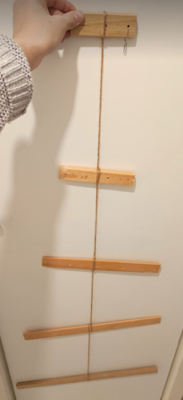 FICHE DE PRÉPARATION – SÉANCE N°2FICHE DE PRÉPARATION – SÉANCE N°2FICHE DE PRÉPARATION – SÉANCE N°2FICHE DE PRÉPARATION – SÉANCE N°2FICHE DE PRÉPARATION – SÉANCE N°2FICHE DE PRÉPARATION – SÉANCE N°2FICHE DE PRÉPARATION – SÉANCE N°2FICHE DE PRÉPARATION – SÉANCE N°2FICHE DE PRÉPARATION – SÉANCE N°2FICHE DE PRÉPARATION – SÉANCE N°2FICHE DE PRÉPARATION – SÉANCE N°2Date : 05/12/2022Période : 2Séance : n°2/6Date : 05/12/2022Période : 2Séance : n°2/6Cycle : 1Classe : PSNbr d’élèves : 26Cycle : 1Classe : PSNbr d’élèves : 26Lieu : Dans la classe, coin ateliers.Durée réelle : 15’ Modalités de travail : Groupes de 6 élèvesLieu : Dans la classe, coin ateliers.Durée réelle : 15’ Modalités de travail : Groupes de 6 élèvesLieu : Dans la classe, coin ateliers.Durée réelle : 15’ Modalités de travail : Groupes de 6 élèvesDomaine d’apprentissage : « Explorer le monde » (domaine 5)Compétences des programmes : « Utiliser, fabriquer, manipuler des objets. »Objectifs principaux de la séance : Amener les élèves à coller des gommettes dans une zone prévue à cet effet et comprendre que pour coller, il faut appuyer fort sur l’objet à coller.  Tâche principale de l’élève :   Coller les gommettes de leurs choix entre les lignes et/ou dans les ronds et apprendre le terme spécifique « COLLER » en y associant le geste correspondant.Domaine d’apprentissage : « Explorer le monde » (domaine 5)Compétences des programmes : « Utiliser, fabriquer, manipuler des objets. »Objectifs principaux de la séance : Amener les élèves à coller des gommettes dans une zone prévue à cet effet et comprendre que pour coller, il faut appuyer fort sur l’objet à coller.  Tâche principale de l’élève :   Coller les gommettes de leurs choix entre les lignes et/ou dans les ronds et apprendre le terme spécifique « COLLER » en y associant le geste correspondant.Domaine d’apprentissage : « Explorer le monde » (domaine 5)Compétences des programmes : « Utiliser, fabriquer, manipuler des objets. »Objectifs principaux de la séance : Amener les élèves à coller des gommettes dans une zone prévue à cet effet et comprendre que pour coller, il faut appuyer fort sur l’objet à coller.  Tâche principale de l’élève :   Coller les gommettes de leurs choix entre les lignes et/ou dans les ronds et apprendre le terme spécifique « COLLER » en y associant le geste correspondant.Domaine d’apprentissage : « Explorer le monde » (domaine 5)Compétences des programmes : « Utiliser, fabriquer, manipuler des objets. »Objectifs principaux de la séance : Amener les élèves à coller des gommettes dans une zone prévue à cet effet et comprendre que pour coller, il faut appuyer fort sur l’objet à coller.  Tâche principale de l’élève :   Coller les gommettes de leurs choix entre les lignes et/ou dans les ronds et apprendre le terme spécifique « COLLER » en y associant le geste correspondant.Prérequis : Les élèves ont déjà réalisé des activités de motricité fine dont le but était de coller des gommettes dans des petits ronds prévus à cet effet. Prérequis : Les élèves ont déjà réalisé des activités de motricité fine dont le but était de coller des gommettes dans des petits ronds prévus à cet effet. Prérequis : Les élèves ont déjà réalisé des activités de motricité fine dont le but était de coller des gommettes dans des petits ronds prévus à cet effet. Prérequis : Les élèves ont déjà réalisé des activités de motricité fine dont le but était de coller des gommettes dans des petits ronds prévus à cet effet. Prérequis : Les élèves ont déjà réalisé des activités de motricité fine dont le but était de coller des gommettes dans des petits ronds prévus à cet effet. Prérequis : Les élèves ont déjà réalisé des activités de motricité fine dont le but était de coller des gommettes dans des petits ronds prévus à cet effet. Prérequis : Les élèves ont déjà réalisé des activités de motricité fine dont le but était de coller des gommettes dans des petits ronds prévus à cet effet. Prérequis : Les élèves ont déjà réalisé des activités de motricité fine dont le but était de coller des gommettes dans des petits ronds prévus à cet effet. Prérequis : Les élèves ont déjà réalisé des activités de motricité fine dont le but était de coller des gommettes dans des petits ronds prévus à cet effet. Prérequis : Les élèves ont déjà réalisé des activités de motricité fine dont le but était de coller des gommettes dans des petits ronds prévus à cet effet. Prérequis : Les élèves ont déjà réalisé des activités de motricité fine dont le but était de coller des gommettes dans des petits ronds prévus à cet effet. Type de phase : Phase de recherche / manipulatoire Type de phase : Phase de recherche / manipulatoire Type de phase : Phase de recherche / manipulatoire Type de phase : Phase de recherche / manipulatoire Type de phase : Phase de recherche / manipulatoire Type de phase : Phase de recherche / manipulatoire Matériel à préparer :  Boules imprimées sur du papier coloré + photo de chaque élève.Matériel pour élèves : Gommettes + colleMatériel pour la PE : Aucun.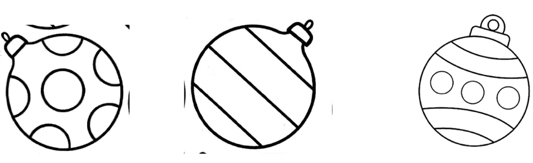 Matériel à préparer :  Boules imprimées sur du papier coloré + photo de chaque élève.Matériel pour élèves : Gommettes + colleMatériel pour la PE : Aucun.Matériel à préparer :  Boules imprimées sur du papier coloré + photo de chaque élève.Matériel pour élèves : Gommettes + colleMatériel pour la PE : Aucun.Matériel à préparer :  Boules imprimées sur du papier coloré + photo de chaque élève.Matériel pour élèves : Gommettes + colleMatériel pour la PE : Aucun.Matériel à préparer :  Boules imprimées sur du papier coloré + photo de chaque élève.Matériel pour élèves : Gommettes + colleMatériel pour la PE : Aucun.TEMPSOBJECTIFSOBJECTIFSBUT DE L’ELEVEBUT DE L’ELEVECONSIGNES / DEROULEMENT / POSTURECONSIGNES / DEROULEMENT / POSTURECONSIGNES / DEROULEMENT / POSTURECRITERES DE REALISATIONCRITERES DE REUSSITEVARIABLES DIDACTIQUESPhase 1 Rebrassage    3’Se souvenir de la situation initiale, de la problématique et des hypothèses.Se souvenir de la situation initiale, de la problématique et des hypothèses.Expliquer ce qui a été fait préalablement.Expliquer ce qui a été fait préalablement.« On va continuer notre travail sur le mobile. Quelqu’un veut bien me faire un petit rappel de ce que nous avons fait lors de la séance précédente. »La PE interroge les élèves sur les séances passées afin de toujours comprendre l’origine de ce travail.La PE guide les élèves sur la question posée.La PE remontre les hypothèses formulées « On va continuer notre travail sur le mobile. Quelqu’un veut bien me faire un petit rappel de ce que nous avons fait lors de la séance précédente. »La PE interroge les élèves sur les séances passées afin de toujours comprendre l’origine de ce travail.La PE guide les élèves sur la question posée.La PE remontre les hypothèses formulées « On va continuer notre travail sur le mobile. Quelqu’un veut bien me faire un petit rappel de ce que nous avons fait lors de la séance précédente. »La PE interroge les élèves sur les séances passées afin de toujours comprendre l’origine de ce travail.La PE guide les élèves sur la question posée.La PE remontre les hypothèses formulées L’élève doit participer et ne pas hésiter à demander plus de détails. L’élève a compris le travail demandé et le but de la démarche expérimentale.La PE peut guider les élèves en les questionnant.La PE peut finir par un bilan si ce n’est pas clair pour tout le monde. Phase 2 Réalisation d’expériences/de manipulation-Décorer la boule7’Suite phase 2 Réalisation d’expériences/de manipulation-Décorer la boule7’Amener les élèves à coller des gommettes dans une zone prévue à cet effet.Amener les élèves à coller des gommettes dans une zone prévue à cet effet.Coller les gommettes de leur choix entre les lignes et/ou dans les ronds.Coller les gommettes de leur choix entre les lignes et/ou dans les ronds.« Aujourd’hui, on va faire de la manipulation, on va mener des expériences afin de vérifier nos hypothèses. Alors je vais vous montrer ce que l’on va faire. Vous allez choisir la couleur de votre boule et sur cette boule, vous allez coller des gommettes soit entre les lignes, soit dans les ronds, soit les deux. Mais attention, cela doit être joli, il ne faut donc pas dépasser. »La PE illustre son propos en exemplifiant et en montrant les gestes aux élèves.L’élève colle des gommettes sur la boule imprimée afin de la rendre la plus jolie possible.« Maintenant que vous avez collé les gommettes, nous allons tourner la boule, et vous allez à l’aide de la colle, coller votre jolie photo au dos. »L’élève colle sa photo au verso de la boule.Prendre des photos des élèves en activité.« Aujourd’hui, on va faire de la manipulation, on va mener des expériences afin de vérifier nos hypothèses. Alors je vais vous montrer ce que l’on va faire. Vous allez choisir la couleur de votre boule et sur cette boule, vous allez coller des gommettes soit entre les lignes, soit dans les ronds, soit les deux. Mais attention, cela doit être joli, il ne faut donc pas dépasser. »La PE illustre son propos en exemplifiant et en montrant les gestes aux élèves.L’élève colle des gommettes sur la boule imprimée afin de la rendre la plus jolie possible.« Maintenant que vous avez collé les gommettes, nous allons tourner la boule, et vous allez à l’aide de la colle, coller votre jolie photo au dos. »L’élève colle sa photo au verso de la boule.Prendre des photos des élèves en activité.« Aujourd’hui, on va faire de la manipulation, on va mener des expériences afin de vérifier nos hypothèses. Alors je vais vous montrer ce que l’on va faire. Vous allez choisir la couleur de votre boule et sur cette boule, vous allez coller des gommettes soit entre les lignes, soit dans les ronds, soit les deux. Mais attention, cela doit être joli, il ne faut donc pas dépasser. »La PE illustre son propos en exemplifiant et en montrant les gestes aux élèves.L’élève colle des gommettes sur la boule imprimée afin de la rendre la plus jolie possible.« Maintenant que vous avez collé les gommettes, nous allons tourner la boule, et vous allez à l’aide de la colle, coller votre jolie photo au dos. »L’élève colle sa photo au verso de la boule.Prendre des photos des élèves en activité.Acquérir le geste de motricité fine pour décoller la gommette du papier et la coller sans déborder de la zone.Utiliser la colle pour coller sa photo au centre du verso de la boule.L’élève réussit à décorer sa boule avec des gommettes sans avoir débordéL’élève réussit à coller sa photo au centre du verso sans que celle-ci soit submergée de colle.La complexité des zones à coller variera selon les boules en fonction des besoins des élèves.L’enseignant surveille, aide et guide en faisant les gestes par exemple.Phase 3Rangement2’Ranger le matériel et revenir au coin regroupement pour l’institutionnalisationRanger le matériel et revenir au coin regroupement pour l’institutionnalisationRanger le matériel et rendre la salle de classe propre.Ranger le matériel et rendre la salle de classe propre.« Maintenant que vous avez terminé le travail, nous allons ranger le matériel et vous allez me donner votre travail afin que je le plastifie. »La PE récolte les productions d’élèves afin de les plastifier.« Maintenant que vous avez terminé le travail, nous allons ranger le matériel et vous allez me donner votre travail afin que je le plastifie. »La PE récolte les productions d’élèves afin de les plastifier.« Maintenant que vous avez terminé le travail, nous allons ranger le matériel et vous allez me donner votre travail afin que je le plastifie. »La PE récolte les productions d’élèves afin de les plastifier.Acquérir des stratégies de rangement, un élève va à la poubelle, un autre regroupe les gommettes.La salle est rangée et toutes les boules sont récupérées par la PE.Phase 4Bilan3’Comprendre que pour coller, il faut appuyer fort.Comprendre que pour coller, il faut appuyer fort.Apprendre le terme « COLLER » et reproduire le geste en montrant que pour coller, il faut appuyer fort.Apprendre le terme « COLLER » et reproduire le geste en montrant que pour coller, il faut appuyer fort.« Aujourd’hui nous avons appris une nouvelle action. Nous avons appris à coller et pour coller, il faut appuyer fort sur l’objet que nous devons coller. »Interroger les élèves sur le mot à trouver.Les aiguiller s’ils ne trouvent pas.Travailler la phonologie.Prononcer de manière exagérée le son des lettres afin qu’ils les trouvent.Une fois trouvé, la PE le répète et montre le geste qui correspond à coller.Les élèves reproduisent ce geste.Une trace écrite sera mise dans le cahier de vie avec en appui des photos prises lors de cette activité.« Aujourd’hui nous avons appris une nouvelle action. Nous avons appris à coller et pour coller, il faut appuyer fort sur l’objet que nous devons coller. »Interroger les élèves sur le mot à trouver.Les aiguiller s’ils ne trouvent pas.Travailler la phonologie.Prononcer de manière exagérée le son des lettres afin qu’ils les trouvent.Une fois trouvé, la PE le répète et montre le geste qui correspond à coller.Les élèves reproduisent ce geste.Une trace écrite sera mise dans le cahier de vie avec en appui des photos prises lors de cette activité.« Aujourd’hui nous avons appris une nouvelle action. Nous avons appris à coller et pour coller, il faut appuyer fort sur l’objet que nous devons coller. »Interroger les élèves sur le mot à trouver.Les aiguiller s’ils ne trouvent pas.Travailler la phonologie.Prononcer de manière exagérée le son des lettres afin qu’ils les trouvent.Une fois trouvé, la PE le répète et montre le geste qui correspond à coller.Les élèves reproduisent ce geste.Une trace écrite sera mise dans le cahier de vie avec en appui des photos prises lors de cette activité.L’élève répète les mots et reproduit les gestes de la PE. L’élève réussit à trouver le mot « COLLER ».L’élève comprend que pour coller, il faut appuyer fort. FICHE DE PRÉPARATION – SÉANCE N°3FICHE DE PRÉPARATION – SÉANCE N°3FICHE DE PRÉPARATION – SÉANCE N°3FICHE DE PRÉPARATION – SÉANCE N°3FICHE DE PRÉPARATION – SÉANCE N°3FICHE DE PRÉPARATION – SÉANCE N°3FICHE DE PRÉPARATION – SÉANCE N°3FICHE DE PRÉPARATION – SÉANCE N°3FICHE DE PRÉPARATION – SÉANCE N°3FICHE DE PRÉPARATION – SÉANCE N°3FICHE DE PRÉPARATION – SÉANCE N°3Date : 06/12/2022Période : 2Séance : n°3/6Date : 06/12/2022Période : 2Séance : n°3/6Cycle : 1Classe : PSNbr d’élèves : 26Cycle : 1Classe : PSNbr d’élèves : 26Lieu : Dans la classe, coin ateliers.Durée réelle : 15’ Modalités de travail : Groupes de 6 élèvesLieu : Dans la classe, coin ateliers.Durée réelle : 15’ Modalités de travail : Groupes de 6 élèvesLieu : Dans la classe, coin ateliers.Durée réelle : 15’ Modalités de travail : Groupes de 6 élèvesDomaine d’apprentissage : « Explorer le monde » (domaine 5)Compétences des programmes : « Utiliser, fabriquer, manipuler des objets. »Objectifs principaux de la séance : Amener l’élève à enfiler un fil dans un trou et comprendre que pour enfiler, il faut bien viser et avoir un geste précis.  Tâche principale de l’élève : Faire passer différents types de fils dans des perles de tailles différentes et apprendre le terme spécifique « ENFILER » en y associant le geste correspondant.Domaine d’apprentissage : « Explorer le monde » (domaine 5)Compétences des programmes : « Utiliser, fabriquer, manipuler des objets. »Objectifs principaux de la séance : Amener l’élève à enfiler un fil dans un trou et comprendre que pour enfiler, il faut bien viser et avoir un geste précis.  Tâche principale de l’élève : Faire passer différents types de fils dans des perles de tailles différentes et apprendre le terme spécifique « ENFILER » en y associant le geste correspondant.Domaine d’apprentissage : « Explorer le monde » (domaine 5)Compétences des programmes : « Utiliser, fabriquer, manipuler des objets. »Objectifs principaux de la séance : Amener l’élève à enfiler un fil dans un trou et comprendre que pour enfiler, il faut bien viser et avoir un geste précis.  Tâche principale de l’élève : Faire passer différents types de fils dans des perles de tailles différentes et apprendre le terme spécifique « ENFILER » en y associant le geste correspondant.Domaine d’apprentissage : « Explorer le monde » (domaine 5)Compétences des programmes : « Utiliser, fabriquer, manipuler des objets. »Objectifs principaux de la séance : Amener l’élève à enfiler un fil dans un trou et comprendre que pour enfiler, il faut bien viser et avoir un geste précis.  Tâche principale de l’élève : Faire passer différents types de fils dans des perles de tailles différentes et apprendre le terme spécifique « ENFILER » en y associant le geste correspondant.Prérequis : Les élèves ont déjà réalisé des colliers de grosses perles durant les activités autonomes. Prérequis : Les élèves ont déjà réalisé des colliers de grosses perles durant les activités autonomes. Prérequis : Les élèves ont déjà réalisé des colliers de grosses perles durant les activités autonomes. Prérequis : Les élèves ont déjà réalisé des colliers de grosses perles durant les activités autonomes. Prérequis : Les élèves ont déjà réalisé des colliers de grosses perles durant les activités autonomes. Prérequis : Les élèves ont déjà réalisé des colliers de grosses perles durant les activités autonomes. Prérequis : Les élèves ont déjà réalisé des colliers de grosses perles durant les activités autonomes. Prérequis : Les élèves ont déjà réalisé des colliers de grosses perles durant les activités autonomes. Prérequis : Les élèves ont déjà réalisé des colliers de grosses perles durant les activités autonomes. Prérequis : Les élèves ont déjà réalisé des colliers de grosses perles durant les activités autonomes. Prérequis : Les élèves ont déjà réalisé des colliers de grosses perles durant les activités autonomes. Type de phase : Phase de recherche / manipulatoire Type de phase : Phase de recherche / manipulatoire Type de phase : Phase de recherche / manipulatoire Type de phase : Phase de recherche / manipulatoire Type de phase : Phase de recherche / manipulatoire Type de phase : Phase de recherche / manipulatoire Matériel à préparer :   AucunMatériel pour élèves :  Perles de différentes tailles (trous) et fils de différentes épaisseurs.Matériel pour la PE : AucunMatériel à préparer :   AucunMatériel pour élèves :  Perles de différentes tailles (trous) et fils de différentes épaisseurs.Matériel pour la PE : AucunMatériel à préparer :   AucunMatériel pour élèves :  Perles de différentes tailles (trous) et fils de différentes épaisseurs.Matériel pour la PE : AucunMatériel à préparer :   AucunMatériel pour élèves :  Perles de différentes tailles (trous) et fils de différentes épaisseurs.Matériel pour la PE : AucunMatériel à préparer :   AucunMatériel pour élèves :  Perles de différentes tailles (trous) et fils de différentes épaisseurs.Matériel pour la PE : AucunTEMPSOBJECTIFSOBJECTIFSBUT DE L’ELEVEBUT DE L’ELEVECONSIGNES / DEROULEMENT / POSTURECONSIGNES / DEROULEMENT / POSTURECONSIGNES / DEROULEMENT / POSTURECRITERES DE REALISATIONCRITERES DE REUSSITEVARIABLES DIDACTIQUESPhase 1 Rebrassage    3’Se souvenir du geste appris lors de la séance précédente.Se souvenir du geste appris lors de la séance précédente.Expliquer ce qui a été fait préalablement.Expliquer ce qui a été fait préalablement.« On va continuer notre travail sur le mobile. Quelqu’un veut bien me faire un petit rappel de ce que nous avons appris lors de la séance précédente. »La PE interroge les élèves sur les séances passées afin de toujours se remémorer ce qui a été appris.La PE guide les élèves sur la question posée.La PE insiste bien sur le terme « COLLER » ainsi que sur son geste.« On va continuer notre travail sur le mobile. Quelqu’un veut bien me faire un petit rappel de ce que nous avons appris lors de la séance précédente. »La PE interroge les élèves sur les séances passées afin de toujours se remémorer ce qui a été appris.La PE guide les élèves sur la question posée.La PE insiste bien sur le terme « COLLER » ainsi que sur son geste.« On va continuer notre travail sur le mobile. Quelqu’un veut bien me faire un petit rappel de ce que nous avons appris lors de la séance précédente. »La PE interroge les élèves sur les séances passées afin de toujours se remémorer ce qui a été appris.La PE guide les élèves sur la question posée.La PE insiste bien sur le terme « COLLER » ainsi que sur son geste.L’élève doit participer et ne pas hésiter à demander plus de détails. L’élève a compris le travail demandé et se souvient que lors de la séance précédente, ils ont collé en appuyant sur l’objet à coller.La PE peut guider les élèves en les questionnant.La PE peut finir par un bilan si ce n’est pas clair pour tout le monde. Phase 2 Réalisation d’expériences-Enfiler7’Amener l’élève à enfiler un fil dans un trou.Amener l’élève à enfiler un fil dans un trou.Faire passer différents types de fils dans des perles de tailles différentes.Faire passer différents types de fils dans des perles de tailles différentes.« Aujourd’hui, on va continuer les manipulations. Alors je vais vous montrer ce que l’on va faire. Vous enfilez, cela signifie que vous allez mettre des perles sur un fil. Pour commencer, vous allez vous entraîner sur des gros fils et des grosses perles et au fur et à mesure cela va devenir plus petit. »La PE illustre son propos en exemplifiant et en montrant les gestes aux élèves.L’élève commence donc à enfiler de grosses perles et cela se complexifie par des fils de plus en plus fins et des perles plus petites.« Aujourd’hui, on va continuer les manipulations. Alors je vais vous montrer ce que l’on va faire. Vous enfilez, cela signifie que vous allez mettre des perles sur un fil. Pour commencer, vous allez vous entraîner sur des gros fils et des grosses perles et au fur et à mesure cela va devenir plus petit. »La PE illustre son propos en exemplifiant et en montrant les gestes aux élèves.L’élève commence donc à enfiler de grosses perles et cela se complexifie par des fils de plus en plus fins et des perles plus petites.« Aujourd’hui, on va continuer les manipulations. Alors je vais vous montrer ce que l’on va faire. Vous enfilez, cela signifie que vous allez mettre des perles sur un fil. Pour commencer, vous allez vous entraîner sur des gros fils et des grosses perles et au fur et à mesure cela va devenir plus petit. »La PE illustre son propos en exemplifiant et en montrant les gestes aux élèves.L’élève commence donc à enfiler de grosses perles et cela se complexifie par des fils de plus en plus fins et des perles plus petites.Acquérir le geste de motricité fine pour enfiler un fil de plus en plus fin dans des trous de plus en plus petits.L’élève réussit à enfiler toutes sortes de fils dans chaque sorte de perle, et ce même pour les plus petites.Montrer le geste et rester sur des perles assez grosses afin de répéter le geste pour s’en imprégner.Phase 3Rangement2’Ranger le matériel et revenir au coin regroupement pour l’institutionnalisationRanger le matériel et revenir au coin regroupement pour l’institutionnalisationRanger le matériel et rendre la salle de classe propre.Ranger le matériel et rendre la salle de classe propre.« Maintenant que vous avez terminé le travail, nous allons ranger le matériel. »Les élèves se mettent tous à ranger et s’installent au coin regroupement.« Maintenant que vous avez terminé le travail, nous allons ranger le matériel. »Les élèves se mettent tous à ranger et s’installent au coin regroupement.« Maintenant que vous avez terminé le travail, nous allons ranger le matériel. »Les élèves se mettent tous à ranger et s’installent au coin regroupement.Acquérir des stratégies de rangement.La salle est rangée.Phase 4Bilan3’Comprendre que pour enfiler, il faut viser le trou et contrôler ses gestes.Comprendre que pour enfiler, il faut viser le trou et contrôler ses gestes.Apprendre le terme « ENFILER » et reproduire le geste en montrant que pour enfiler, il faut viser le trou et être très précis sur son geste.Apprendre le terme « ENFILER » et reproduire le geste en montrant que pour enfiler, il faut viser le trou et être très précis sur son geste. Aujourd’hui nous avons appris une nouvelle action. Nous avons appris à enfiler et pour enfiler, il faut viser le trou de l’objet et faire des gestes précis pour ne pas viser à côté. »Interroger les élèves sur le mot à trouver.Les aiguiller s’ils ne trouvent pas.Travailler la phonologie.Prononcer de manière exagérée le son des lettres afin qu’ils les trouvent.Une fois trouvé, la PE le répète et montre le geste qui correspond à enfiler.Les élèves reproduisent ce geste.Une trace écrite sera mise dans le cahier de vie avec en appui des photos prises lors de cette activité. Aujourd’hui nous avons appris une nouvelle action. Nous avons appris à enfiler et pour enfiler, il faut viser le trou de l’objet et faire des gestes précis pour ne pas viser à côté. »Interroger les élèves sur le mot à trouver.Les aiguiller s’ils ne trouvent pas.Travailler la phonologie.Prononcer de manière exagérée le son des lettres afin qu’ils les trouvent.Une fois trouvé, la PE le répète et montre le geste qui correspond à enfiler.Les élèves reproduisent ce geste.Une trace écrite sera mise dans le cahier de vie avec en appui des photos prises lors de cette activité. Aujourd’hui nous avons appris une nouvelle action. Nous avons appris à enfiler et pour enfiler, il faut viser le trou de l’objet et faire des gestes précis pour ne pas viser à côté. »Interroger les élèves sur le mot à trouver.Les aiguiller s’ils ne trouvent pas.Travailler la phonologie.Prononcer de manière exagérée le son des lettres afin qu’ils les trouvent.Une fois trouvé, la PE le répète et montre le geste qui correspond à enfiler.Les élèves reproduisent ce geste.Une trace écrite sera mise dans le cahier de vie avec en appui des photos prises lors de cette activité.L’élève répète et reproduit les mots et gestes de la PE. L’élève réussit à trouver le mot « ENFILER ».L’élève comprend que pour enfiler, il faut viser et avoir des gestes précis. /FICHE DE PRÉPARATION – SÉANCE N°4FICHE DE PRÉPARATION – SÉANCE N°4FICHE DE PRÉPARATION – SÉANCE N°4FICHE DE PRÉPARATION – SÉANCE N°4FICHE DE PRÉPARATION – SÉANCE N°4FICHE DE PRÉPARATION – SÉANCE N°4FICHE DE PRÉPARATION – SÉANCE N°4FICHE DE PRÉPARATION – SÉANCE N°4Date : 12/12/2022Période : 2Séance : n°4/6Cycle : 1Classe : PSNbr d’élèves : 26Cycle : 1Classe : PSNbr d’élèves : 26Lieu : Dans la classe, coin ateliers.Durée réelle : 15’ Modalités de travail : Groupes de 6 élèvesLieu : Dans la classe, coin ateliers.Durée réelle : 15’ Modalités de travail : Groupes de 6 élèvesDomaine d’apprentissage : « Explorer le monde » (domaine 5)Compétences des programmes : « Utiliser, fabriquer, manipuler des objets. »Objectifs principaux de la séance : Amener l’élève à accrocher un objet à un crochet et comprendre que pour accrocher, il faut écarter les fils et contrôler son geste.  Tâche principale de l’élève : Accrocher tous types d’objets sur des crochets de différentes tailles et apprendre le terme spécifique « ACCROCHER » en y associant le geste correspondant.Domaine d’apprentissage : « Explorer le monde » (domaine 5)Compétences des programmes : « Utiliser, fabriquer, manipuler des objets. »Objectifs principaux de la séance : Amener l’élève à accrocher un objet à un crochet et comprendre que pour accrocher, il faut écarter les fils et contrôler son geste.  Tâche principale de l’élève : Accrocher tous types d’objets sur des crochets de différentes tailles et apprendre le terme spécifique « ACCROCHER » en y associant le geste correspondant.Domaine d’apprentissage : « Explorer le monde » (domaine 5)Compétences des programmes : « Utiliser, fabriquer, manipuler des objets. »Objectifs principaux de la séance : Amener l’élève à accrocher un objet à un crochet et comprendre que pour accrocher, il faut écarter les fils et contrôler son geste.  Tâche principale de l’élève : Accrocher tous types d’objets sur des crochets de différentes tailles et apprendre le terme spécifique « ACCROCHER » en y associant le geste correspondant.Prérequis : Les élèves accrochent tous les jours leur manteau à leur porte-manteau. Ce geste n’est alors pas inconnu pour eux. Prérequis : Les élèves accrochent tous les jours leur manteau à leur porte-manteau. Ce geste n’est alors pas inconnu pour eux. Prérequis : Les élèves accrochent tous les jours leur manteau à leur porte-manteau. Ce geste n’est alors pas inconnu pour eux. Prérequis : Les élèves accrochent tous les jours leur manteau à leur porte-manteau. Ce geste n’est alors pas inconnu pour eux. Prérequis : Les élèves accrochent tous les jours leur manteau à leur porte-manteau. Ce geste n’est alors pas inconnu pour eux. Prérequis : Les élèves accrochent tous les jours leur manteau à leur porte-manteau. Ce geste n’est alors pas inconnu pour eux. Prérequis : Les élèves accrochent tous les jours leur manteau à leur porte-manteau. Ce geste n’est alors pas inconnu pour eux. Prérequis : Les élèves accrochent tous les jours leur manteau à leur porte-manteau. Ce geste n’est alors pas inconnu pour eux. Type de phase : Phase de recherche / manipulatoire Type de phase : Phase de recherche / manipulatoire Type de phase : Phase de recherche / manipulatoire Type de phase : Phase de recherche / manipulatoire Matériel à préparer :   Des objets avec des fils de différentes tailles.Matériel pour élèves :  Ces objets préparés + crochets (aux bouts arrondis pour éviter les blessures)Matériel pour la PE : AucunMatériel à préparer :   Des objets avec des fils de différentes tailles.Matériel pour élèves :  Ces objets préparés + crochets (aux bouts arrondis pour éviter les blessures)Matériel pour la PE : AucunMatériel à préparer :   Des objets avec des fils de différentes tailles.Matériel pour élèves :  Ces objets préparés + crochets (aux bouts arrondis pour éviter les blessures)Matériel pour la PE : AucunMatériel à préparer :   Des objets avec des fils de différentes tailles.Matériel pour élèves :  Ces objets préparés + crochets (aux bouts arrondis pour éviter les blessures)Matériel pour la PE : AucunTEMPSOBJECTIFSBUT DE L’ELEVEBUT DE L’ELEVECONSIGNES / DEROULEMENT / POSTURECRITERES DE REALISATIONCRITERES DE REUSSITEVARIABLES DIDACTIQUESPhase 1 Rebrassage    3’Se souvenir des gestes appris lors des séances précédentes.Expliquer ce qui a été fait préalablement.Expliquer ce qui a été fait préalablement.« On va continuer notre travail sur le mobile. Quelqu’un veut bien me faire un petit rappel de ce que nous avons appris lors des séances précédentes. »La PE interroge les élèves sur les séances passées afin de toujours se remémorer ce qui a été appris.La PE guide les élèves sur la question posée.La PE insiste bien sur le terme « COLLER » ainsi que sur son geste ainsi que sur le terme « ENFILER » ainsi que sur son geste.L’élève doit participer et ne pas hésiter à demander plus de détails. L’élève a compris le travail demandé et se souvient que lors de la séance précédente, ils ont collé en appuyant sur l’objet à coller et également enfilé en visant bien le trou avec le fil.La PE peut guider les élèves en les questionnant.La PE peut finir par un bilan si ce n’est pas clair pour tout le monde. Phase 2 Réalisation d’expériences-Accrocher7’Amener l’élève à accrocher un objet à un crochet.Accrocher tous types d’objets sur des crochets de différentes tailles.Accrocher tous types d’objets sur des crochets de différentes tailles.« Aujourd’hui, on va continuer les manipulations. Je vais vous montrer ce que l’on va faire. Vous allez accrocher, cela signifie que vous allez mettre des objets sur un crochet, comme ce que vous faîtes chaque jour avec votre manteau. Vous allez vous entraîner sur fils larges et de gros crochets et au fur et à mesure cela va devenir plus petit. »La PE illustre son propos en exemplifiant et en montrant les gestes aux élèves.L’élève commence donc à accrocher des objets avec un espace assez large et cela se complexifie avec des espaces réduits et des crochets plus petits.Acquérir le geste de motricité fine pour accrocher un objet avec des fils de plus en plus réduits sur des crochets de plus en plus petits.L’élève réussit à accrocher toutes sortes d’objets sur différents crochets, et ce même pour les plus petits.Montrer le geste et rester sur des fils où l’espacement est assez large afin de répéter le geste pour s’en imprégner.Phase 3Rangement2’Ranger le matériel et revenir au coin regroupement pour l’institutionnalisationRanger le matériel et rendre la salle de classe propreRanger le matériel et rendre la salle de classe propre« Maintenant que vous avez terminé le travail, nous allons ranger le matériel. »Les élèves se mettent tous à ranger et s’installent au coin regroupement.Acquérir des stratégies de rangement.La salle est rangée.Phase 4Bilan3’Comprendre que pour accrocher, il faut écarter les fils et contrôler ses gestes.Apprendre le terme « ACCROCHER » et reproduire le geste en montrant que pour accrocher, il faut écarter les fils et être très précis sur son geste.Apprendre le terme « ACCROCHER » et reproduire le geste en montrant que pour accrocher, il faut écarter les fils et être très précis sur son geste.« Aujourd’hui nous avons appris une nouvelle action. Nous avons appris à accrocher et pour accrocher, il faut écarter les fils de l’objet et faire des gestes précis pour ne pas viser à côté. »Interroger les élèves sur le mot à trouver.Les aiguiller s’ils ne trouvent pas.Travailler la phonologie.Prononcer de manière exagérée le son des lettres afin qu’ils les trouvent.Une fois trouvé, la PE le répète et montre le geste qui correspond à enfiler.Les élèves reproduisent ce geste.Une trace écrite sera mise dans le cahier de vie avec en appui des photos prises lors de cette activité.L’élève répète et reproduit les mots et gestes de la PE. L’élève réussit à comprendre le terme « ACCROCHER ».L’élève comprend que pour accrocher, il faut écarter les fils, bien viser et avoir des gestes précis. /FICHE DE PRÉPARATION – SÉANCE N°5FICHE DE PRÉPARATION – SÉANCE N°5FICHE DE PRÉPARATION – SÉANCE N°5FICHE DE PRÉPARATION – SÉANCE N°5FICHE DE PRÉPARATION – SÉANCE N°5FICHE DE PRÉPARATION – SÉANCE N°5FICHE DE PRÉPARATION – SÉANCE N°5FICHE DE PRÉPARATION – SÉANCE N°5FICHE DE PRÉPARATION – SÉANCE N°5FICHE DE PRÉPARATION – SÉANCE N°5FICHE DE PRÉPARATION – SÉANCE N°5Date : 13/12/2022Période : 2Séance : n°5/6Date : 13/12/2022Période : 2Séance : n°5/6Cycle : 1Classe : PSNbr d’élèves : 26Cycle : 1Classe : PSNbr d’élèves : 26Lieu : Dans la classe, coin ateliers.Durée réelle : 15’ Modalités de travail : Groupes de 6 élèvesLieu : Dans la classe, coin ateliers.Durée réelle : 15’ Modalités de travail : Groupes de 6 élèvesLieu : Dans la classe, coin ateliers.Durée réelle : 15’ Modalités de travail : Groupes de 6 élèvesDomaine d’apprentissage : « Explorer le monde » (domaine 5)Compétences des programmes : « Utiliser, fabriquer, manipuler des objets. »Objectifs principaux de la séance : Amener l’élève à enfiler un fil autour de sa boule et à l’accrocher et comprendre que pour mettre une boule sur un sapin, il faut connaître différentes techniques.Tâche principale de l’élève : Accrocher sa boule au mobile afin de la rendre jolie et se souvenir de toutes les techniques apprises au préalable.. Domaine d’apprentissage : « Explorer le monde » (domaine 5)Compétences des programmes : « Utiliser, fabriquer, manipuler des objets. »Objectifs principaux de la séance : Amener l’élève à enfiler un fil autour de sa boule et à l’accrocher et comprendre que pour mettre une boule sur un sapin, il faut connaître différentes techniques.Tâche principale de l’élève : Accrocher sa boule au mobile afin de la rendre jolie et se souvenir de toutes les techniques apprises au préalable.. Domaine d’apprentissage : « Explorer le monde » (domaine 5)Compétences des programmes : « Utiliser, fabriquer, manipuler des objets. »Objectifs principaux de la séance : Amener l’élève à enfiler un fil autour de sa boule et à l’accrocher et comprendre que pour mettre une boule sur un sapin, il faut connaître différentes techniques.Tâche principale de l’élève : Accrocher sa boule au mobile afin de la rendre jolie et se souvenir de toutes les techniques apprises au préalable.. Domaine d’apprentissage : « Explorer le monde » (domaine 5)Compétences des programmes : « Utiliser, fabriquer, manipuler des objets. »Objectifs principaux de la séance : Amener l’élève à enfiler un fil autour de sa boule et à l’accrocher et comprendre que pour mettre une boule sur un sapin, il faut connaître différentes techniques.Tâche principale de l’élève : Accrocher sa boule au mobile afin de la rendre jolie et se souvenir de toutes les techniques apprises au préalable.. Prérequis : Les élèves ont appris durant les séances précédentes à enfiler et accrocher. Prérequis : Les élèves ont appris durant les séances précédentes à enfiler et accrocher. Prérequis : Les élèves ont appris durant les séances précédentes à enfiler et accrocher. Prérequis : Les élèves ont appris durant les séances précédentes à enfiler et accrocher. Prérequis : Les élèves ont appris durant les séances précédentes à enfiler et accrocher. Prérequis : Les élèves ont appris durant les séances précédentes à enfiler et accrocher. Prérequis : Les élèves ont appris durant les séances précédentes à enfiler et accrocher. Prérequis : Les élèves ont appris durant les séances précédentes à enfiler et accrocher. Prérequis : Les élèves ont appris durant les séances précédentes à enfiler et accrocher. Prérequis : Les élèves ont appris durant les séances précédentes à enfiler et accrocher. Prérequis : Les élèves ont appris durant les séances précédentes à enfiler et accrocher. Type de phase : Phase de réinvestissement Type de phase : Phase de réinvestissement Type de phase : Phase de réinvestissement Type de phase : Phase de réinvestissement Type de phase : Phase de réinvestissement Type de phase : Phase de réinvestissement Matériel à préparer :   Plastifier les boules et les trouer.Matériel pour élèves :  Boules plastifiées et trouées + différents filsMatériel pour la PE : AucunMatériel à préparer :   Plastifier les boules et les trouer.Matériel pour élèves :  Boules plastifiées et trouées + différents filsMatériel pour la PE : AucunMatériel à préparer :   Plastifier les boules et les trouer.Matériel pour élèves :  Boules plastifiées et trouées + différents filsMatériel pour la PE : AucunMatériel à préparer :   Plastifier les boules et les trouer.Matériel pour élèves :  Boules plastifiées et trouées + différents filsMatériel pour la PE : AucunMatériel à préparer :   Plastifier les boules et les trouer.Matériel pour élèves :  Boules plastifiées et trouées + différents filsMatériel pour la PE : AucunTEMPSOBJECTIFSOBJECTIFSBUT DE L’ELEVEBUT DE L’ELEVECONSIGNES / DEROULEMENT / POSTURECONSIGNES / DEROULEMENT / POSTURECONSIGNES / DEROULEMENT / POSTURECRITERES DE REALISATIONCRITERES DE REUSSITEVARIABLES DIDACTIQUESPhase 1 Rebrassage    3’Se souvenir des gestes appris lors des séances précédentes.Se souvenir des gestes appris lors des séances précédentes.Expliquer ce qui a été fait préalablement.Expliquer ce qui a été fait préalablement.« On va continuer notre travail sur le mobile. Quelqu’un veut bien me faire un petit rappel de ce que nous avons appris lors des séances précédentes. »La PE interroge les élèves sur les séances passées afin de toujours se remémorer ce qui a été appris.La PE guide les élèves sur la question posée.La PE insiste bien sur le terme « COLLER » ainsi que sur son geste, puis sur le terme « ENFILER » ainsi que sur son geste, enfin sur le terme « ACCROCHER » ainsi que sur son geste.« On va continuer notre travail sur le mobile. Quelqu’un veut bien me faire un petit rappel de ce que nous avons appris lors des séances précédentes. »La PE interroge les élèves sur les séances passées afin de toujours se remémorer ce qui a été appris.La PE guide les élèves sur la question posée.La PE insiste bien sur le terme « COLLER » ainsi que sur son geste, puis sur le terme « ENFILER » ainsi que sur son geste, enfin sur le terme « ACCROCHER » ainsi que sur son geste.« On va continuer notre travail sur le mobile. Quelqu’un veut bien me faire un petit rappel de ce que nous avons appris lors des séances précédentes. »La PE interroge les élèves sur les séances passées afin de toujours se remémorer ce qui a été appris.La PE guide les élèves sur la question posée.La PE insiste bien sur le terme « COLLER » ainsi que sur son geste, puis sur le terme « ENFILER » ainsi que sur son geste, enfin sur le terme « ACCROCHER » ainsi que sur son geste.L’élève doit participer et ne pas hésiter à demander plus de détails. L’élève a compris le travail demandé et se souvient que lors de la séance précédente, il a collé en appuyant sur l’objet à coller et également enfilé en visant bien le trou avec le fil.La PE peut guider les élèves en les questionnant.La PE peut finir par un bilan si ce n’est pas clair pour tout le monde. Phase 2 Réalisation d’expériences-Réinvestissement des gestes « enfiler » et « accrocher »7’Amener l’élève à enfiler le fil autour de sa boule et à l’accrocher.Amener l’élève à enfiler le fil autour de sa boule et à l’accrocher.Accrocher sa boule au mobile afin de le rendre joli.Accrocher sa boule au mobile afin de le rendre joli.« Aujourd’hui, on va réinvestir tout ce que nous venons d’apprendre jusqu’à présent. Alors je vais vous montrer ce que l’on va faire. Vous allez enfiler, cela signifie que vous allez mettre votre boule sur un fil, comme ce que vous avez faire la dernière fois avec les perles. Vous pourrez choisir le fil de votre choix. Ensuite, je vous ferai un nœud.  Enfin, vous pourrez l’accrocher sur notre mobile d’hiver pour le décorer. »La PE illustre son propos en exemplifiant et en montrant les gestes aux élèves.« Aujourd’hui, on va réinvestir tout ce que nous venons d’apprendre jusqu’à présent. Alors je vais vous montrer ce que l’on va faire. Vous allez enfiler, cela signifie que vous allez mettre votre boule sur un fil, comme ce que vous avez faire la dernière fois avec les perles. Vous pourrez choisir le fil de votre choix. Ensuite, je vous ferai un nœud.  Enfin, vous pourrez l’accrocher sur notre mobile d’hiver pour le décorer. »La PE illustre son propos en exemplifiant et en montrant les gestes aux élèves.« Aujourd’hui, on va réinvestir tout ce que nous venons d’apprendre jusqu’à présent. Alors je vais vous montrer ce que l’on va faire. Vous allez enfiler, cela signifie que vous allez mettre votre boule sur un fil, comme ce que vous avez faire la dernière fois avec les perles. Vous pourrez choisir le fil de votre choix. Ensuite, je vous ferai un nœud.  Enfin, vous pourrez l’accrocher sur notre mobile d’hiver pour le décorer. »La PE illustre son propos en exemplifiant et en montrant les gestes aux élèves.Réinvestir les gestes de motricité fine appris lors des séances précédentes afin d’enfiler et d’accrocher.Chaque élève réussit à enfiler et à accrocher sa boule sur le mobile d’hiver.Ce mobile est ainsi devenu joli.Faire des trous de tailles différentes et donner des fils différents selon les besoins.La PE fera le nœud.La PE guidera les élèves afin qu’ils accrochent leur boule au bon endroit. Phase 3Rangement2’Ranger le matériel et revenir au coin regroupement pour l’institutionnalisationRanger le matériel et revenir au coin regroupement pour l’institutionnalisationRanger le matériel et rendre la salle de classe propre.Ranger le matériel et rendre la salle de classe propre.« Maintenant que vous avez terminé le travail, nous allons ranger le matériel. »Les élèves se mettent tous à ranger et s’installent au coin regroupement.« Maintenant que vous avez terminé le travail, nous allons ranger le matériel. »Les élèves se mettent tous à ranger et s’installent au coin regroupement.« Maintenant que vous avez terminé le travail, nous allons ranger le matériel. »Les élèves se mettent tous à ranger et s’installent au coin regroupement.Acquérir des stratégies de rangement.La salle est rangée.Phase 4Bilan3’Comprendre que pour mettre une boule sur un sapin, il faut connaître différentes techniques.Comprendre que pour mettre une boule sur un sapin, il faut connaître différentes techniques.Se souvenir de toutes les étapes nécessaires à l’enfilage et à l’accrochage d’une boule sur un sapin.Se souvenir de toutes les étapes nécessaires à l’enfilage et à l’accrochage d’une boule sur un sapin.« Aujourd’hui nous avons réinvesti tout ce que nous avons appris jusqu’à présent afin de mettre nos jolies boules sur le sapin. Nous avons COLLÉ des gommettes, ENFILÉ un fil pour les ACCROCHER sur le sapin. »Interroger les élèves sur le mot à trouver.Les aiguiller s’ils ne trouvent pas.Travailler la phonologie.Prononcer de manière exagérée le son des lettres afin qu’ils les trouvent.Une fois trouvé, la PE les répète et montre les gestes qui correspondent à ces termes.Les élèves reproduisent les gestes.Une trace écrite sera mise dans le cahier de vie avec en appui des photos prises lors de cette activité.« Aujourd’hui nous avons réinvesti tout ce que nous avons appris jusqu’à présent afin de mettre nos jolies boules sur le sapin. Nous avons COLLÉ des gommettes, ENFILÉ un fil pour les ACCROCHER sur le sapin. »Interroger les élèves sur le mot à trouver.Les aiguiller s’ils ne trouvent pas.Travailler la phonologie.Prononcer de manière exagérée le son des lettres afin qu’ils les trouvent.Une fois trouvé, la PE les répète et montre les gestes qui correspondent à ces termes.Les élèves reproduisent les gestes.Une trace écrite sera mise dans le cahier de vie avec en appui des photos prises lors de cette activité.« Aujourd’hui nous avons réinvesti tout ce que nous avons appris jusqu’à présent afin de mettre nos jolies boules sur le sapin. Nous avons COLLÉ des gommettes, ENFILÉ un fil pour les ACCROCHER sur le sapin. »Interroger les élèves sur le mot à trouver.Les aiguiller s’ils ne trouvent pas.Travailler la phonologie.Prononcer de manière exagérée le son des lettres afin qu’ils les trouvent.Une fois trouvé, la PE les répète et montre les gestes qui correspondent à ces termes.Les élèves reproduisent les gestes.Une trace écrite sera mise dans le cahier de vie avec en appui des photos prises lors de cette activité.L’élève répète et reproduit les mots et gestes de la PE. L’élève réussit à trouver les mots et à reproduire les gestes. L’élève comprend ainsi que pour coller, enfiler et accrocher, il faut des gestes précis. FICHE DE PRÉPARATION – SÉANCE N°6FICHE DE PRÉPARATION – SÉANCE N°6FICHE DE PRÉPARATION – SÉANCE N°6FICHE DE PRÉPARATION – SÉANCE N°6FICHE DE PRÉPARATION – SÉANCE N°6FICHE DE PRÉPARATION – SÉANCE N°6FICHE DE PRÉPARATION – SÉANCE N°6FICHE DE PRÉPARATION – SÉANCE N°6FICHE DE PRÉPARATION – SÉANCE N°6FICHE DE PRÉPARATION – SÉANCE N°6FICHE DE PRÉPARATION – SÉANCE N°6Date : 13/12/2022Période : 2Séance : n°6/6Date : 13/12/2022Période : 2Séance : n°6/6Cycle : 1Classe : PSNbr d’élèves : 26Cycle : 1Classe : PSNbr d’élèves : 26Lieu : Dans la classe, coin regroupement.Durée réelle : 15’ Modalités de travail : CollectifLieu : Dans la classe, coin regroupement.Durée réelle : 15’ Modalités de travail : CollectifLieu : Dans la classe, coin regroupement.Durée réelle : 15’ Modalités de travail : CollectifDomaine d’apprentissage : « Explorer le monde » (domaine 5)Compétences des programmes : « Utiliser, fabriquer, manipuler des objets. »Objectifs principaux de la séance : Savoir observer, analyser et interpréter des résultats.  Tâche principale de l’élève : Comparer la photo du mobile neutre, puis une fois décoré et dire s’il est plus joli maintenant.Domaine d’apprentissage : « Explorer le monde » (domaine 5)Compétences des programmes : « Utiliser, fabriquer, manipuler des objets. »Objectifs principaux de la séance : Savoir observer, analyser et interpréter des résultats.  Tâche principale de l’élève : Comparer la photo du mobile neutre, puis une fois décoré et dire s’il est plus joli maintenant.Domaine d’apprentissage : « Explorer le monde » (domaine 5)Compétences des programmes : « Utiliser, fabriquer, manipuler des objets. »Objectifs principaux de la séance : Savoir observer, analyser et interpréter des résultats.  Tâche principale de l’élève : Comparer la photo du mobile neutre, puis une fois décoré et dire s’il est plus joli maintenant.Domaine d’apprentissage : « Explorer le monde » (domaine 5)Compétences des programmes : « Utiliser, fabriquer, manipuler des objets. »Objectifs principaux de la séance : Savoir observer, analyser et interpréter des résultats.  Tâche principale de l’élève : Comparer la photo du mobile neutre, puis une fois décoré et dire s’il est plus joli maintenant.Prérequis :  Avant d’entrer dans une situation de dialogue et d’échange, les élèves savent qu’ils vont devoir lever la main et attendre d’être interrogés.Prérequis :  Avant d’entrer dans une situation de dialogue et d’échange, les élèves savent qu’ils vont devoir lever la main et attendre d’être interrogés.Prérequis :  Avant d’entrer dans une situation de dialogue et d’échange, les élèves savent qu’ils vont devoir lever la main et attendre d’être interrogés.Prérequis :  Avant d’entrer dans une situation de dialogue et d’échange, les élèves savent qu’ils vont devoir lever la main et attendre d’être interrogés.Prérequis :  Avant d’entrer dans une situation de dialogue et d’échange, les élèves savent qu’ils vont devoir lever la main et attendre d’être interrogés.Prérequis :  Avant d’entrer dans une situation de dialogue et d’échange, les élèves savent qu’ils vont devoir lever la main et attendre d’être interrogés.Prérequis :  Avant d’entrer dans une situation de dialogue et d’échange, les élèves savent qu’ils vont devoir lever la main et attendre d’être interrogés.Prérequis :  Avant d’entrer dans une situation de dialogue et d’échange, les élèves savent qu’ils vont devoir lever la main et attendre d’être interrogés.Prérequis :  Avant d’entrer dans une situation de dialogue et d’échange, les élèves savent qu’ils vont devoir lever la main et attendre d’être interrogés.Prérequis :  Avant d’entrer dans une situation de dialogue et d’échange, les élèves savent qu’ils vont devoir lever la main et attendre d’être interrogés.Prérequis :  Avant d’entrer dans une situation de dialogue et d’échange, les élèves savent qu’ils vont devoir lever la main et attendre d’être interrogés.Type de phase : Phase de mise en commun Type de phase : Phase de mise en commun Type de phase : Phase de mise en commun Type de phase : Phase de mise en commun Type de phase : Phase de mise en commun Type de phase : Phase de mise en commun Matériel à préparer :   AucunMatériel pour élèves :  AucunMatériel pour la PE : Vidéoprojeter le mobile initial et le nouveau mobile + crayons Weleda rouge et vertMatériel à préparer :   AucunMatériel pour élèves :  AucunMatériel pour la PE : Vidéoprojeter le mobile initial et le nouveau mobile + crayons Weleda rouge et vertMatériel à préparer :   AucunMatériel pour élèves :  AucunMatériel pour la PE : Vidéoprojeter le mobile initial et le nouveau mobile + crayons Weleda rouge et vertMatériel à préparer :   AucunMatériel pour élèves :  AucunMatériel pour la PE : Vidéoprojeter le mobile initial et le nouveau mobile + crayons Weleda rouge et vertMatériel à préparer :   AucunMatériel pour élèves :  AucunMatériel pour la PE : Vidéoprojeter le mobile initial et le nouveau mobile + crayons Weleda rouge et vertTEMPSOBJECTIFSOBJECTIFSBUT DE L’ELEVEBUT DE L’ELEVECONSIGNES / DEROULEMENT / POSTURECONSIGNES / DEROULEMENT / POSTURECONSIGNES / DEROULEMENT / POSTURECRITERES DE REALISATIONCRITERES DE REUSSITEVARIABLES DIDACTIQUESPhase 1 Rebrassage    5’Se souvenir de la situation initiale, de la problématique, des hypothèses et des expériences menées.Se souvenir de la situation initiale, de la problématique, des hypothèses et des expériences menées.Expliquer ce qui a été fait préalablement.Expliquer ce qui a été fait préalablement.« On va reprendre notre travail sur le mobile d’hiver. Quelqu’un veut bien me faire un petit rappel de ce que nous avons fait aux séances précédentes. »La PE interroge les élèves sur les séances passées.La PE guide les élèves sur la question posée.La PE réécrit au tableau au stylo Weleda bleu les hypothèses formulées« On va reprendre notre travail sur le mobile d’hiver. Quelqu’un veut bien me faire un petit rappel de ce que nous avons fait aux séances précédentes. »La PE interroge les élèves sur les séances passées.La PE guide les élèves sur la question posée.La PE réécrit au tableau au stylo Weleda bleu les hypothèses formulées« On va reprendre notre travail sur le mobile d’hiver. Quelqu’un veut bien me faire un petit rappel de ce que nous avons fait aux séances précédentes. »La PE interroge les élèves sur les séances passées.La PE guide les élèves sur la question posée.La PE réécrit au tableau au stylo Weleda bleu les hypothèses formuléesL’élève doit participer et ne pas hésiter à demander plus de détails. L’élève a compris toutes les démarches.La PE peut guider les élèves en les questionnant.La PE peut finir par un bilan si ce n’est pas clair pour tout le monde. Phase 2 Observations / Interprétations    10’Savoir observer, analyser et interpréter les résultats.Savoir observer, analyser et interpréter les résultats.Comparer la photo du mobile neutre, puis une fois décoré et dire s’il est plus joli maintenant ou non.Comparer la photo du mobile neutre, puis une fois décoré et dire s’il est plus joli maintenant ou non.« Aujourd’hui, nous allons regarder le résultat de nos expériences. Nous allons comparer les deux photos, l’une représentant le mobile du début, et l’autre représentant le mobile décoré. Notre question était de savoir comment rendre notre mobile d’hiver tout joli. L’un de vous m’avait répondu en le décorant avec des boules. Est-ce que cela est juste ? »Les élèves doivent donner leur opinion.Si la plupart des élèves le trouve plus joli avec les boules, nous entourerons notre hypothèse portant sur la décoration en vert.Si la plupart ne le trouve pas très joli, nous la rayerons en rouge.En conclusion, cette démarche expérimentale sera décrite dans le cahier de vie avec à l’appui quelques photos des productions de chacun.« Aujourd’hui, nous allons regarder le résultat de nos expériences. Nous allons comparer les deux photos, l’une représentant le mobile du début, et l’autre représentant le mobile décoré. Notre question était de savoir comment rendre notre mobile d’hiver tout joli. L’un de vous m’avait répondu en le décorant avec des boules. Est-ce que cela est juste ? »Les élèves doivent donner leur opinion.Si la plupart des élèves le trouve plus joli avec les boules, nous entourerons notre hypothèse portant sur la décoration en vert.Si la plupart ne le trouve pas très joli, nous la rayerons en rouge.En conclusion, cette démarche expérimentale sera décrite dans le cahier de vie avec à l’appui quelques photos des productions de chacun.« Aujourd’hui, nous allons regarder le résultat de nos expériences. Nous allons comparer les deux photos, l’une représentant le mobile du début, et l’autre représentant le mobile décoré. Notre question était de savoir comment rendre notre mobile d’hiver tout joli. L’un de vous m’avait répondu en le décorant avec des boules. Est-ce que cela est juste ? »Les élèves doivent donner leur opinion.Si la plupart des élèves le trouve plus joli avec les boules, nous entourerons notre hypothèse portant sur la décoration en vert.Si la plupart ne le trouve pas très joli, nous la rayerons en rouge.En conclusion, cette démarche expérimentale sera décrite dans le cahier de vie avec à l’appui quelques photos des productions de chacun.Bien observer et décrire le changement.L’élève comprend ou non la validation de certaines hypothèses.